Publicado en Granada el 27/12/2022 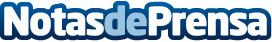 Flamenco en Nochevieja: el restaurante La Soleá invita a recibir el año con música en directo, cócteles y mucho másEl popular restaurante y tablao granadino despedirá el año entre castañuelas, rasgueos de guitarra y delicias culinarias. Su programa contará con bailes y conciertos de flamenco, cócteles exóticos y preparados gastronómicos típicos de Granada y de AndalucíaDatos de contacto:Contacto de prensa  Restaurante La Soleá  Dirección: Avda. Dr. Olóriz, Plaza de Toros, 25 - 18012, Granada (Spain)  Email:   Web615 243 105  Nota de prensa publicada en: https://www.notasdeprensa.es/flamenco-en-nochevieja-el-restaurante-la-solea Categorias: Nacional Gastronomía Sociedad Restauración Celebraciones http://www.notasdeprensa.es